Student DetailsNote:   Plagiarism of more than 20% will result in negative marking.Similar answers of students will result in cancellation of the answer for all parties.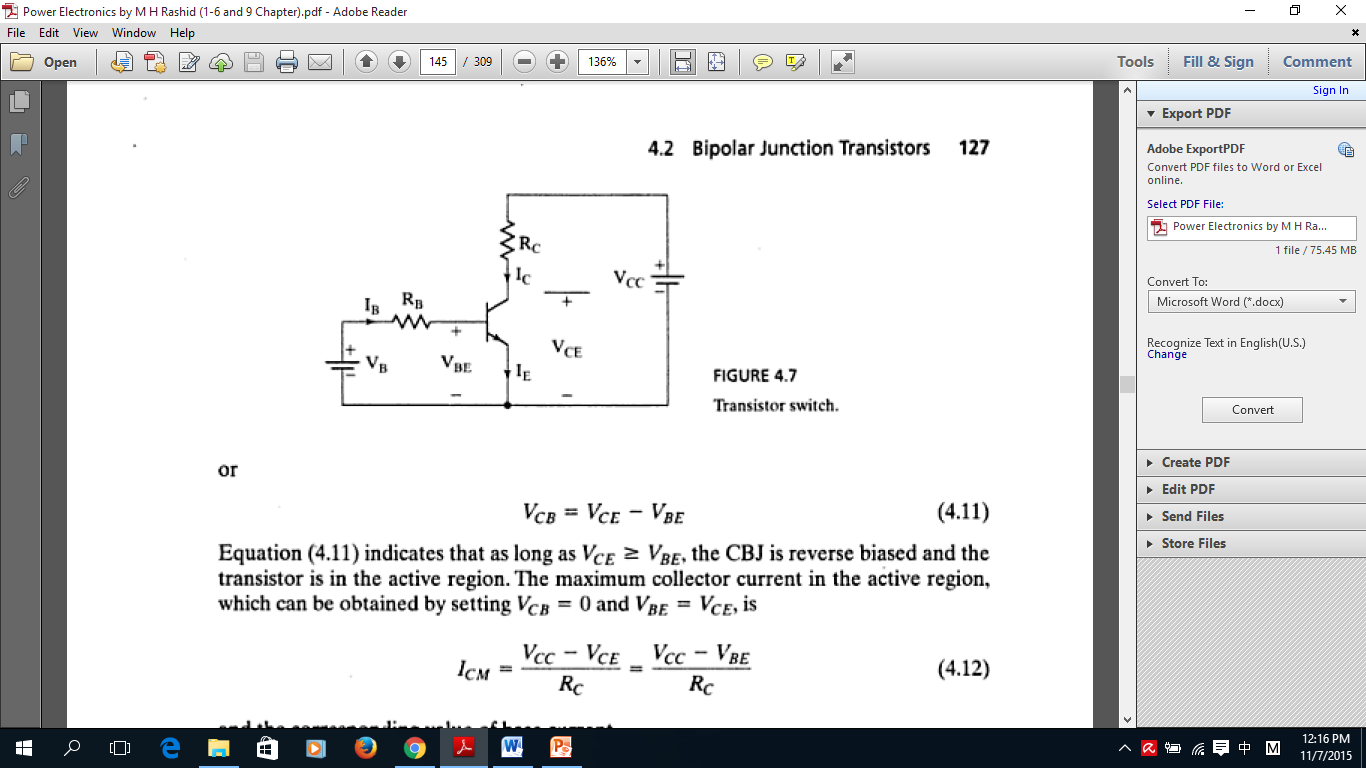 Department of Electrical EngineeringAssignmentDate: 21/08/2020Course DetailsDepartment of Electrical EngineeringAssignmentDate: 21/08/2020Course DetailsDepartment of Electrical EngineeringAssignmentDate: 21/08/2020Course DetailsDepartment of Electrical EngineeringAssignmentDate: 21/08/2020Course DetailsCourse Title: Power ElectronicsModule:Instructor:Total Marks:30Name:Student ID:Q1.What is the purpose of a freewheeling diode?        What is the difference between a RC and RL circuit?                             CLO 1Marks 10Q2.What are the There are three operating regions of a transistor? Explain in detail.Explain in detail the differences between BJT, MOSFET and IGBTCLO 1Marks 10Q3. The bipolar transistor in Figure below is specified to have βF in the range of 8 to 40. The load resistance, RC = 11 Ω. The dc supply voltage, VCC = 200 V and the input voltage to the base circuit, VB = 10 V. If VCE(sat) = 1.0 V and VBE(sat) = 1.5 V, find the value of RB that results in saturation with an ODF of 5,the βforced, the power loss, PT in the transistor..                                                                                                          CLO 1Marks 10